А.А.Исатаева,учитель русского языка и литературы КГУ»Школа-гимназия имени академика Е.А.Букетова»Интеграция театра, кино и литературы на уроках  русского языка и литературы  для развития творческих способностей учащихся       Казахстанское образование тревожит сегодня низкая читательская активность учащихся.«Наши дети не только мало читают, но и плохо  воспринимают прочитанный текст. И это действительно большая проблема, которая в целом влияет на конкурентоспособность нации»-пишет на своей странице в Facebook  министр образования и науки Асхат Аймагамбетов. [1]   В  числе приоритетных задач образования  в Инструктивно-методическом письме  на 2021-2022 учебный год  были указаны реализация в школах проектов  «Читающая школа» и «Театр». [2 ]. В погоне за цифрами, процентами и баллами  мы стали отдаляться и от   воспитательных функций процесса обучения. Сложившийся  стереотип  приоритета качества обучения  сделало уязвимым процесс воспитания творческих начал в ученике. Как же укреплять нам  нравственный иммунитет учащихся на уроках? Как развивать творческие способности? При подготовке к уроку часто  сталкиваемся с  интеграцией литературы и  разных видов искусств: живописи, музыки, кино, театра. Каждый филолог ищет  различный материал, открывая  для себя новые возможности в преподавании.         Экранизация -  естественная форма взаимодействия литературы и кино Как правильно использовать на уроке  литературную экранизацию? Чтение литературного источника должно  предварять кинопросмотр (иногда бывает наоборот: после знакомства с фильмом ребёнок тянется к книге). Кинофрагменты используем в процессе урока, а впечатления от просмотренного дети описывают в творческих проектах, высказывают при проведении дискуссий, дебатов. Цель данной работы – обратить внимание учащихся  на разницу между литературным источником и его киноверсией, на возможность  оригинальной интерпретации кинорежиссёром прочитанного произведения.( Прием - «Книга спорит с фильмом»)Задания для учащихся: 1.Как, по- вашему, совпадает ли трактовка  режиссера с позицией писателя? 2.Охарактеризуйте  динамическую композицию эпизода (его экспозиция, завязка, кульминация, развязка) романа сравнить с соответствующим отрывком из кинофильма.  3.Совпадают ли акценты, расставленные автором романа  с трактовкой кинорежиссера? Для ответа на вопрос необходимо  перечитать эпизод художественного    текста и попытаться его проанализировать.      Интересным является сравнение  нескольких киноверсий к одному литературному источнику – неоспоримый факт живучести  литературного произведения. Сопоставление кинофрагмента с фрагментом текста проводится аналогично работе с иллюстрацией. Прием «Что осталось за кадром».1.Посмотреть фрагмент фильма. Цель: выяснить, что осталось за кадром, можно ли согласиться с решением   режиссёра. Как кинорежиссер организовал пространство?  Каково местоположение героев? Как говорят актеры?2.Выполнить задания после просмотра:сравнить внешние портреты, речь героев, проанализировать пространство эпизода, местоположение героев в этом пространстве.  сделать графический рисунок, схему, в которой обозначить местонахождение героев, отметить окружающие предметы.   понять, какая пропасть разделяет героев:  сравнить социальный статус, нравственные ориентиры, душевное состояние, отношение к людям .     Театр и кино – родственные виды искусства, много общего у них и с литературой. К. С. Станиславский говорил: «Лучший способ познать пьесу – это проследить: как зарождается и развивается в ней конфликт, за что и между кем ведется борьба, какие группы борются и во имя чего? Какую роль в этой борьбе играет каждый персонаж, каково его участие в конфликте, какова его линия борьбы, каково его поведение?» [3]  Для ответа на эти вопросы продуктивными являются   забытые, старые приемы работы:Инсценирование стихов (басен, песен, сказок, драматических произведений)Составление сценария к произведению  Распределение ролей (режиссёр, композитор, художник по костюмам, гримёр, художник декораций, светомастер, звукооператор, актёр и др.) Прием «Суд над литературным героем»(к примеру, суд   над Печориным, над героями повести «Чучело» и др.)Эти сценические  приёмы позволяют решить несколько важных задач:-  Проверить знание учениками художественного текста.- Заставить учеников выговориться, заявить о собственном отношении к автору, произведению, героям.- Научить отстаивать собственную позицию и одновременно – уважать чужую точку зрения.- Повысить мотивацию к вдумчивому чтению литературного источника;     Идея внедрения театральных методик в школьную программу  нашла отражение на страницах  учебников по русскому  языку и литературе  в  9-11 классах по программе обновленного обучения  в учебные заданиях по созданию буктрейлеров. Такая форма работы была  новой не только для  старшеклассников, но и для нас, педагогов. Буктрейлер как вид интеграции театра, кино и литературы  решает несколько задач:• привлекает  внимание к книге; • развивает  аналитические способности  и  поисково-исследовательские умения;• раскрывает  творческие  возможности учащихся;• пробуждает   интерес к истории.По  русской классике мы нашли немало образцов. А вот   по  казахстанской литературе оказался скудным запас.  Так возникла идея создания собственных  буктрейлеров. В поисках книги  перебрали  ряд литературных текстов   и решили:1) будем рекламировать и продвигать произведения казахстанских писателей из школьной программы;2) произведение должно быть интересным для  учащихся;3) необходимо найти  отрывок, эпизод в произведении, которым можно  искренне заинтересовать  зрителя. Увлекательным и продуктивным для дальнейшей работы является  чтение  и   анализ выбранного  произведения, спор в поисках нужного  сюжета. Одна из серьезных  проблем - составление    сценария, поскольку буктрейлеры ограничены во времени для размещения  в социальных сетях. Здесь важно не только учесть авторское видение текста, но и режиссёрское понимание инсценируемого отрывка в целом. Затем идёт распределение   ролей и заучивание  текста. Необходимо учесть и время на  видеопробы, отбор   технических ресурсов  для   видеоролика и монтаж.        Первые буктрейлеры был созданы в 2020-2021 учебном году   по повести Б.Сокпакбаева «Путешествие в детство». Работа  по подготовке буктрейлеров вызвала неподдельный интерес у  учащихся. В ходе подготовки последующих буктрейлеров возник творческий коллектив, театральный кружок «Мурагер».    В классах с казахским языком обучения  пробовали  снимать произведения на родном языке. Так появился буктрейлер  по пьесе Б.Майлина «Знак Шуги» («Шұғаның белгісі».      Поиск произведений  по программе 8-11 класса  привел к пьесе Д.Исабекова «Старшая сестра» («Әпке» ). В течение полугода появились работы  по рассказу Г.Мусрепова  «Аклима»,  по роману С.Муканова «Ботагоз», по рассказу современного писателя  Сиета Кенжеахметова «Свежий ветер» из сборника  «Хан-барон на сезон», по поэме М.Мукатаева «Когда лебеди спят» .Для жанра мини-фильма нужна подготовительная работа с текстом,раскрытие творческого потенциала начинающих актеров,снятие сценического напряжения, боязни камеры, подбор музыки, видеопробы для достижения лучшего конечного продукта. 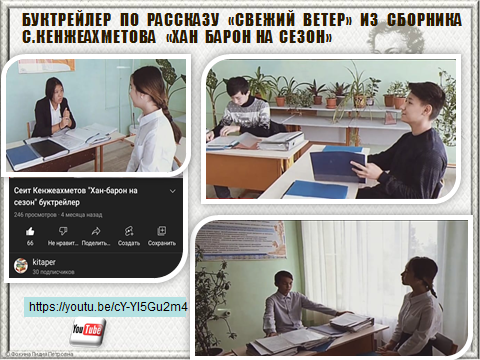 Буктрейлер по рассказу С.Кенжеахметова «Свежий ветер» из сборника «Хан-барон на сезон       Результатом творческого коллектива стали созданные информационно-образовательные ресурсы –  7 буктрейлеров к урокам казахской и русской литературы.                        Использованная литература1.Аймагамбетов А, https://newtimes.kz/obshchestvo/120416-aimagambetov-nashi-deti-ne-tolko-malo-chitaiut-no-i-plokho-ponimaiut-tekst 2. «Об особенностях организации учебно-воспитательного процесса в организациях среднего образованияв 2021-2022учебном году» ,инструктивно-методическое письмо – Нур - Султан:НАО им. Ы.Алтынсарина, 2021.-378с3. Станиславский К.Д., https://burido.ru/735-tsitaty-stanislavskogo.